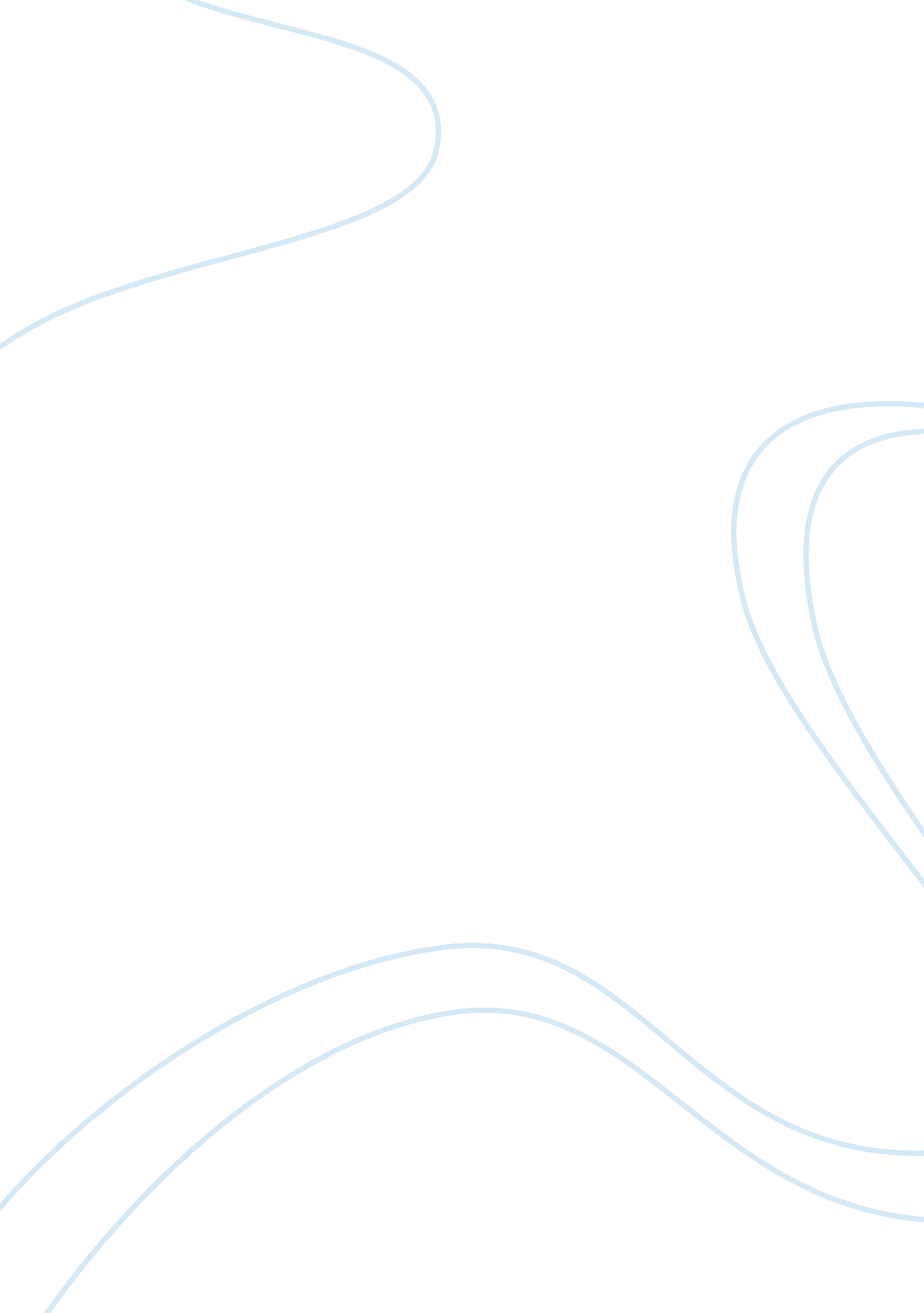 One of poe's most extraordinary worksLiterature, American Literature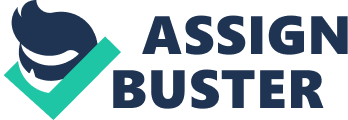 In “ The Cask of Amontillado,” Edgar Allan Poe utilizes a few distinctive creative decisions in the development of the story. He controls the story to be the way he needs it to be by utilizing the perspective of the storyteller, the setting, and a typical repetitive notion all through. Poe is effective in keeping up a “ spirit of perverseness” that is common in the majority of his works. The perspective assumes an essential part in affecting the readerr’s impression of the story. The main line of the story is a decent case of how the storyteller endeavors to convey the reader to his side ideal from the begenning. “ The thousand injuries of Fortunato I had borne as I best could, but when he ventured upon insult I vowed revenge” (O’Neill 666). Montresor, the storyteller of the story, promptly tries to win the reader to his side by revealing to him that Fortunato has “ ventured upon insult,” and evidently traversed the line. This endeavor is sharp, yet the reader never gets a feeling of what Fortunato has really done to the storyteller. This fact alone brings up the issue in my psyche with reference to whether Fortunato has truly offended Montresor, or whether Montresor is making it as far as he could tell. The perspective of the story can likewise influence the passionate connection that the reader gets, or neglects to get for this situation, for a given character. At the point when a reader is associated with a story, the perspective from where the story is being told is urgent to the emotions the reader has. In this story, Montresor commands the movement of the story in each respect. At the end of the day, the reader DavisII just comprehends what Montresor lets him know, or what he can induce from the story. This being the situation, it is troublesome for the reader to build up any affectio for another character unless Montresor depicts him or him positively. Fortunato never stands a shot (What a Tricke Weele Serve Him 1). Montresor starts putting down Fortunato in the reader’s brain with the primary line of the story, “ when he ventured upon insult I vowed revenge(O’Neill 666). Indeed, even his most prized aptitude, wine sampling, is portrayed as “ a powerless point.” This puts Fortunato at a noteworthy detriment in the battle for the reader’s enjoying, and eventually the battle for his life. As in most Poe stories, the storyteller tries to guide the reader far from seeing the unreasonableness of his activities. In “ The Cask of Amontillado,” Montresor tries to persuade the reader that walling up Fortunato is his direction making himself “ felt as such to him who has done the wrong” (O’Neill 669). Truly, Poe recounts the story from Montresor’s perspective so as to build the surprise and backwards nature that the narrator feels when telling the story. Edgar Allan Poe utilizes the setting in a wide range of courses in his different works. There are two essential settings in “ The Cask of Amontillado,” the fair and the tombs. There are a few reasons that make the jubilee the perfect setting for Poe to draw Fortunato away. “ It was about dusk, one evening during the supreme madness of the carnival season, that I encountered my friend” (O’Neill 666). This sentence contains two essential subtle elements in the matter of why the jubilee is an ideal setting for Montresor’s endeavors. The first is that it is sunset, which makes it harder for individuals at the fair to see what is occurring, and furthermore adds some melancholy to the story. The second and most vital detail is that the jubilee is a scene of “ preeminent frenzy.” Fortunato, alongside most others at the festival, has likely been drinking a large portion of the day, is casual, and more inclined to vanish with Montresor on a journey into the dim sepulchers than he would be on an ordinary day. The “ excessive warmth,” that DavisIII Fortunato welcomes Montresor with considerably additionally demonstrates his inebriation and loose state. (plot summary 1). Poe’s graphic setting is a resource for the interest of the story, especially when the story continues to the mausoleums. “ We came at length to the foot of the descent and stood together on the damp ground of the catacombs of the Montresors” (O’Neill 668). Portrayals, for example, are an extremely normal for Poe stories and are one of his most noteworthy qualities. His portrayals enable the reader to place themselves in the story and get an indistinguishable inclination from the characters. In this illustration, the reader subliminally places himself in Fortunato’s position, strolling alongside a psycho in the tombs of Montresors, not knowing our destiny. The main contrast for this situation is that the reader has a superior feeling of Fortunato’s destiny than he does. Other than utilizing it as an offer to keep perusing a story, Poe likewise utilizes the setting in representative courses too. “ The drops of dampness stream among the bones” is emblematic of what Fortunato’s bones will sometime look like after he is walled up in the tomb. Likewise, when the storyteller divids up Fortunato with the Amontillado, it is emblematic of Fortunato’s pride for his wine sampling capacity that he is walled up with the wine. The scene where Montresor divides up Fortunato is by a long shot the most unreasonable scene in the story. The scene is especially viable as I would like to think as a result of the agreeable way kept up by the storyteller up to the point where he is about wrapped up. There is no battle or protection set up by Fortunato:” He was much too astonished to resist” (666). In the event that Poe had Fortunato set up a battle or had the storyteller demonstrated any outrage, it would have pulverized the reliable state of mind of the story up to that point. Rather, Poe has Fortunato stay inebriated up until the point when the point where it is past the point of no return for him to battle. The quick calming down of Fortunato when he is close demise likewise adds to the impact of the scene. “ It was not the cry of a drunken man” tells the reader that Fortunato now knows very well indeed what is transpiring (O’Neill 671). It is trailed by a hollering match and after that hush, which makes such an evil environment, to the point that even Montresor is trembling and hurrying to wrap up. It appears as though Montresor practically has a comical inclination in his frenzy to rebuff Fortunato for his supposed wrongdoings. His consistent request that Fortunato leave the tomb with him gives significantly assist ‘ affront to damage’ for Fortunato. “ Come, we will go back ere it is too late. Your cough…” (O’Neill 668). Montresor says this since he realizes that Fortunato’s pride in his wine sampling capacity is excessively awesome for him, making it impossible to turn back, so he makes comments, for example, this one basically for his own particular entertainment. The remarks aren’t fundamental in helping Montresor accomplish his objective, they are said basically to bring a grin up as far as he could tell. The way that the storyteller discovers happiness out of executing somebody, bolsters Poe’s regular topic of unreasonableness in his stories. Poe’s hypothesis of the short story is imperative on affecting the way he expresses “ The Cast of Amontillado.” A noteworthy part of his short story hypothesis is that the stories are brief and locks in. “ The Cast of Amontillado” accomplishes both of these objectives. Poe only dedicates three sections on setting the scene before he gets directly down to his undertaking to “ not only punish but punish with impunity” (O’Neill 666). This aesthetic decision is essential to keeping the reader intrigued. Poe comes to the heart of the matter, squandering no time for giving cases of Fortunato’s wrongdoings or for giving any legitimization for the level of discipline that Fortunato is to be submitted to. Not squandering the reader’s opportunity is imperative to Poe, and that is considerably more evident in the wake of perusing “ The Cast of Amontillado. “ The Cask of Amontillado” is like Poe’s other short stories from various perspectives. For instance, the storyteller divids up Fortunato in “ The Cask of Amontillado,” simply like the storyteller divids up his significant other in “ The Black Cat,” and the old man in “ The Tell-Tale Heart.” Another parallel between “ The Cask of Amontillado” and other Poe short stories, is the fundamental design of the story. In the first place, the storyteller begins off endeavoring to legitimize or clarify his activities. Second, the storyteller recounts the story, lastly, there is dependably a contort or amazement toward the end. In “ The Cask of Amontillado,” this contort happens when the storyteller calls Fortunato and he doesn’t reply. There is a sure uniqueness, however, that this story has that isolates it from other Poe short stories. This uniqueness is, as I would like to think, found toward the finish of the story. While other Poe short stories are described from a correctional facility cell or from death row, the storyteller of “ The Cask of Amontillado,” Montresor, tells his story more than fifty years after its event. He isn’t in prison, and has apparently served no time for his wrongdoing. Montresor, not at all like a significant number of his short story storyteller partners, has clearly escaped with his violations. He doesn’t separate and admit his activities to the specialists as Poe’s storytellers regularly do. Rather, Montresor goes ahead with his life and holds up until the point that he is of seniority to pass on his story. “ In pace requiescat” is something other than a generally saying for the storyteller, it is an expression of triumph. The triumph of the storyteller, and eventually unreasonableness, over equity, makes “ The Cask of Amontillado” one of Poe’s most extraordinary works and is a case of Poe’s perversity getting it done. 